THE PRESIDENCYREPUBLIC OF SOUTH AFRICAPrivate Bag X1000, Pretoria, 0001NATIONAL ASSEMBLYQUESTIONS FOR WRITTEN REPLYDATE OF PUBLICATION: 05 MAY 2023QUESTION NUMBER: 1535(NW1778E)1535. Ms H Ismail (DA) to ask the Minister in The Presidency for Electricity: With reference to the state of disaster that has been declared due to the load shedding crisis, what are the reasons that Rand Water reservoirs and all other water reservoirs and/or feeds and systems are not exempt from load shedding as it directly impacts the supply of water to residents?							REPLY: The NRS048-9 specification states that bulk potable water supply points should be exempted from loadshedding where the network allows this. The issue is that the bulk water supply points very rarely have the necessary independent network connections that would allow this to happen, and the water pumps are distributed very widely in the electrical networks, so excluding them would mean unacceptably large amounts of load would not be available for loadshedding, reducing the effectiveness of the loadshedding system as a tool to stabilise the Grid.End.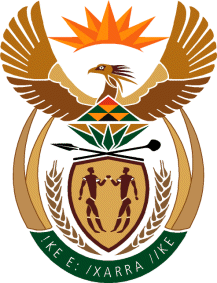 